Supplementary materials of “The impact of the underlying risk in control group and effect measures in non-inferiority trials with time-to-event data: a simulation study” by Xuanqian Xie, Chenglin Ye, Nicholas MitsakakisAppendix 1: The relationship of the underlying risk and scale parameter of Weibull distribution  Figure A1: Underlying risk versus scale parameter (Lambda) of Weibull distribution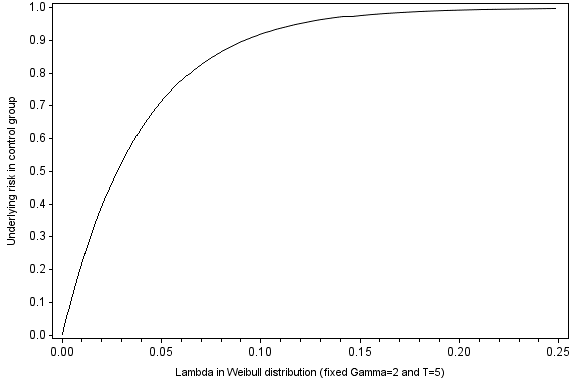 Appendix 2: SAS code of simulating survival data of the hypothetical trials  %Macro Non_inferiority (HR=, N_study=, N_pt=, risk_low=, Risk_high=, t_recruit_max=, t_censor_adm_min=, t_censor_adm_max=);data TE_data; /*To simulate N trials */do iter= 1 to &N_study;/*Paramters for time to event data*/    Shape = 2;     T = 5;    Risk = &Risk_low + (&Risk_high - &Risk_low)* RAND('UNIFORM') ;	risk_round= round (Risk, 0.01);    Lambda =  - (log(1-Risk) /(T**Shape));/*Transform parameters for SAS Weibull function which is used different parameterization.*/    Scale_0 = (1/Lambda)**(1/Shape);    Scale_1 = (1/(Lambda*&HR))**(1/Shape);/*Paramters for time to random cencoring: exponential distribution, 10% in year 5*/    Shape_cen = 1;     T_cen = 5;    Lambda_rdm_cen = - (log(1-0.1)/(T_cen**Shape_cen));Scale_cen = (1/Lambda_rdm_cen)**(1/Shape_cen);/*To simulate N patient for each trial*/  do i = 1 to &N_pt; *  Number of “patients” simulated;  	t_recruit = &t_recruit_max* RAND('UNIFORM') ; *recruitment period;    t_censor_rdm = rand("WEIBULL", 1, Scale_cen); *The time to censoring for radnom reasons;   /*	*hypothetical administrative censoring time ;*/    t_censor_adm = &t_censor_adm_min + (&t_censor_adm_max - &t_censor_adm_min)* RAND('UNIFORM') ;	group = rand('BERN', 0.50); *equal number in two groups;	if group= 0 then do;    t_event = rand("WEIBULL", shape, Scale_0);    * time of event;    end;	if group= 1 then do;    t_event = rand("WEIBULL", shape, Scale_1);    * time of event;    end;    censor_t = min (t_censor_rdm, t_censor_adm - t_recruit); /*censoring time*/    time = min(t_event, censor_t);    * which came first?;    Status = (t_event lt censor_t);   * time-to-Event before time-to-censoring;    output;  end;  end;run;%MEND;%Non_inferiority (HR=1, N_study=10000, N_pt=600, risk_low=0.2, Risk_high=0.95,t_recruit_max=2,t_censor_adm_min=5.75, t_censor_adm_max=6.25);Appendix 3: Additional results of sensitivity analysis Table A1: The probability of rejecting the null hypothesis – sample size of trial (true hazard ratio = 1)Abbreviation: HR=Hazard ratio; DTKME=difference in two Kaplan–Meier estimators.Table A2: The probability of rejecting the null hypothesis – shape parameter in Weibull distribution (true hazard ratio = 1)Abbreviation: HR=Hazard ratio; DTKME=difference in two Kaplan–Meier estimators.Table A3: The probability of rejecting the null hypothesis – hazard of censoring Abbreviation: HR=Hazard ratio; DTKME=difference in two Kaplan–Meier estimators.Effect measureNon-inferiority marginUnderlying risk in control groupUnderlying risk in control groupUnderlying risk in control groupUnderlying risk in control group< 10% 10-25%25-75%>75%Sample size of each hypothetical trial = 2,000Sample size of each hypothetical trial = 2,000Sample size of each hypothetical trial = 2,000Sample size of each hypothetical trial = 2,000Sample size of each hypothetical trial = 2,000Sample size of each hypothetical trial = 2,000Hazard ratioHR= 1.20.1570.3640.7470.917HR= 1.350.3610.7670.9831.000HR= 1.50.5780.9430.9981.000DTKMEDTKME = 2.5%0.5420.2500.1980.282DTKME = 5%0.9880.7840.5410.764DTKME = 10%1.0001.0000.9811.000DTKME = 15%1.0001.0001.0001.000Sample size of each hypothetical = 10,000Sample size of each hypothetical = 10,000Sample size of each hypothetical = 10,000Sample size of each hypothetical = 10,000Sample size of each hypothetical = 10,000Sample size of each hypothetical = 10,000Hazard ratioHR= 1.20.5820.9431.0001.000HR= 1.350.9401.0001.0001.000HR= 1.51.0001.0001.0001.000DTKMEDTKME = 2.5%1.0000.8920.6050.865DTKME = 5%1.0001.0000.9961.000DTKME = 10%1.0001.0001.0001.000DTKME = 15%1.0001.0001.0001.000Effect measureNon-inferiority marginUnderlying risk in control groupUnderlying risk in control groupUnderlying risk in control groupUnderlying risk in control group< 10% 10-25%25-75%>75%Shape parameter = 0.5, hazard decreasing over timeShape parameter = 0.5, hazard decreasing over timeShape parameter = 0.5, hazard decreasing over timeShape parameter = 0.5, hazard decreasing over timeShape parameter = 0.5, hazard decreasing over timeShape parameter = 0.5, hazard decreasing over timeHazard ratioHR= 1.20.0790.1170.3330.513HR= 1.350.2110.3020.7030.926HR= 1.50.3160.4440.9121.000DTKMEDTKME = 2.5%0.3160.0930.0710.143DTKME = 5%0.7240.3020.2140.439DTKME = 10%1.0000.8640.6950.887DTKME = 15%1.0000.9940.9470.996Shape parameter = 1, constant hazardShape parameter = 1, constant hazardShape parameter = 1, constant hazardShape parameter = 1, constant hazardShape parameter = 1, constant hazardShape parameter = 1, constant hazardHazard ratioHR= 1.20.0450.1930.3280.535HR= 1.350.1340.3100.7180.916HR= 1.50.2540.4910.9120.996DTKMEDTKME = 2.5%0.2690.1110.0650.168DTKME = 5%0.5970.3680.2110.385DTKME = 10%0.9850.8480.6590.858DTKME = 15%1.0000.9820.9381.000Effect measureNon-inferiority marginUnderlying risk in control groupUnderlying risk in control groupUnderlying risk in control groupUnderlying risk in control group< 10% 10-25%25-75%>75%No random censoring No random censoring No random censoring No random censoring No random censoring No random censoring Hazard ratioHR= 1.20.0960.1210.3570.561HR= 1.350.1930.3020.7120.925HR= 1.50.2770.5110.9231.000DTKMEDTKME = 2.5%0.2410.0990.0810.178DTKME = 5%0.5900.3190.2130.388DTKME = 10%0.9880.8130.6470.883DTKME = 15%1.0001.0000.9400.986Constant hazard of censoring, λ=0.0446 of exponential distribution Constant hazard of censoring, λ=0.0446 of exponential distribution Constant hazard of censoring, λ=0.0446 of exponential distribution Constant hazard of censoring, λ=0.0446 of exponential distribution Constant hazard of censoring, λ=0.0446 of exponential distribution Constant hazard of censoring, λ=0.0446 of exponential distribution Hazard ratioHR= 1.20.0670.1630.2770.450HR= 1.350.1070.2990.6580.941HR= 1.50.2130.4900.8811.000DTKMEDTKME = 2.5%0.1870.1430.0740.113DTKME = 5%0.6670.3810.1830.306DTKME = 10%0.9730.8570.5920.829DTKME = 15%0.9870.9730.8920.995Constant hazard of censoring, λ=0.1386 of exponential distributionConstant hazard of censoring, λ=0.1386 of exponential distributionConstant hazard of censoring, λ=0.1386 of exponential distributionConstant hazard of censoring, λ=0.1386 of exponential distributionConstant hazard of censoring, λ=0.1386 of exponential distributionConstant hazard of censoring, λ=0.1386 of exponential distributionHazard ratioHR= 1.20.0380.0930.2540.357HR= 1.350.0900.2360.5520.824HR= 1.50.1410.3790.7750.967DTKMEDTKME = 2.5%0.1150.0990.0850.071DTKME = 5%0.4360.2050.1420.200DTKME = 10%0.9100.7020.4280.595DTKME = 15%1.0000.9440.7770.914